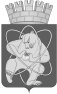 Городской округ«Закрытое административно – территориальное образование  Железногорск Красноярского края»АДМИНИСТРАЦИЯ ЗАТО г. ЖЕЛЕЗНОГОРСКПОСТАНОВЛЕНИЕ        14.09.2023                                                                                                                                        № 1883г. ЖелезногорскОб утверждении изменений в Устав Муниципального бюджетного учреждения дополнительного образования «Спортивная школа №1»В соответствии с Гражданским кодексом Российской Федерации,  Федеральным законом от 06.10.2003 №131-ФЗ «Об общих принципах организации местного самоуправления в Российской Федерации»,  Федеральным законом от 03.11.2006 № 174-ФЗ «Об автономных учреждениях», Уставом ЗАТО Железногорск, постановлением Администрации ЗАТО г. Железногорск от 11.08.2009 № 1315п «Об исполнении полномочий Администрации ЗАТО г. Железногорск по реализации Федерального закона от 03.11.2006 № 174-ФЗ “Об автономных учреждениях”», постановлением Администрации ЗАТО г. Железногорск от 01.10.2010 № 1528 «Об утверждении Порядка принятия решений о создании, реорганизации и проведении реорганизации, изменении типа, ликвидации и проведении ликвидации муниципальных учреждений, определения предмета и целей деятельности муниципальных учреждений, утверждения уставов и внесения в них изменений», на основании заявления Муниципального бюджетного учреждения дополнительного образования «Спортивная школа №1» от 01.09.2023 № 259,ПОСТАНОВЛЯЮ:1. Утвердить изменения  в Устав Муниципального бюджетного учреждения дополнительного образования «Спортивная школа №1» (далее – МБУ ДО СШ №1) (приложение).2. Директору МБУ ДО СШ №1 (И.В. Святченко):  2.1. В установленном законодательством Российской Федерации порядке осуществить государственную регистрацию изменений в Устав МБУ ДО СШ №1.3. Управлению внутреннего контроля Администрации ЗАТО  
г. Железногорск (В.Г. Винокурова) довести настоящее постановление до сведения населения через газету «Город и горожане».4. Отделу общественных связей Администрации ЗАТО г. Железногорск (И.С. Архипова) разместить настоящее постановление на официальном сайте Администрации ЗАТО г. Железногорск в информационно-телекоммуникационной сети «Интернет».5. Контроль за исполнением настоящего постановления возложить на  исполняющего обязанности заместителя Главы ЗАТО г. Железногорск по социальным вопросам Ю.А. Грудинину.6. Настоящее постановление вступает в силу после его официального опубликования.Глава ЗАТО г. Железногорск                                                                 Д.М. ЧернятинПриложениеУТВЕРЖДЕНЫпостановлением АдминистрацииЗАТО г. Железногорскот 14.09.2023 № 1883Изменения в УСТАВМуниципального бюджетного учреждения дополнительного образования «Спортивная школа №1»Красноярский край,ЗАТО Железногорск,г. Железногорск20231. Абзац 4 пункта 2.4 Устава  изложить в новой редакции:«- организация физкультурно-спортивной работы по месту жительства граждан.».